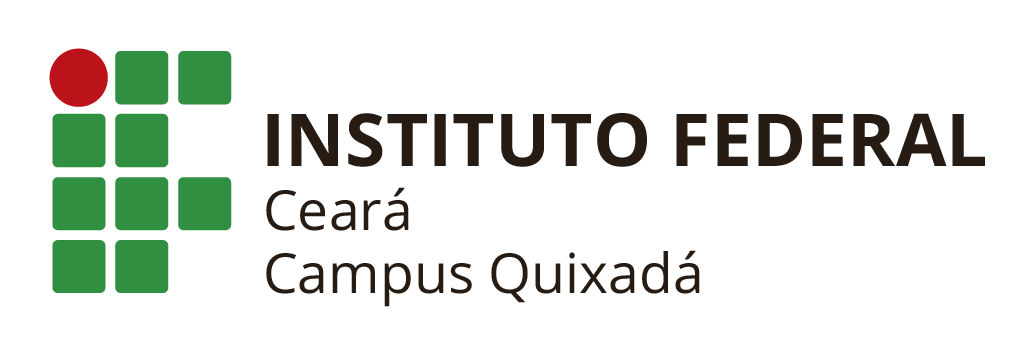 AUXÍLIO FORMAÇÃO- EXTENSÃO-ARTE E CULTURA – Prof. TOMAZResultado finalObs.: Foram selecionados os três primeiros colocados.Quixadá, 18 de outubro de 2018.Coordenadoria de Assuntos EstudantisNOMEMateus Lima de Araújo – 9,40Mikaele Cavalcante de Negreiros – 8,6Antonio Janael Freitas Coelho – 7,9Maria Arilene Nobrega da Costa – 7,6Layanna da Silva Lima – 7,4Juliana Kellen Rocha Almeida – 7,2Antonio Anderson Freitas da Silva – 7,0João Eudes de Brito Silva – 6,6Não compareceram à entrevistaAirton Sena de Sousa HolandaDiego Costa de FreitasFrancisca Beatriz Severo MagalhãesFrancisco Daniel Ferreira DantasLuiza Vitória Ribeiro de PaivaMairlis Almeida de MenezesMatheus Bandeira Magalhães